P.C. OetervalleiOrganiseert op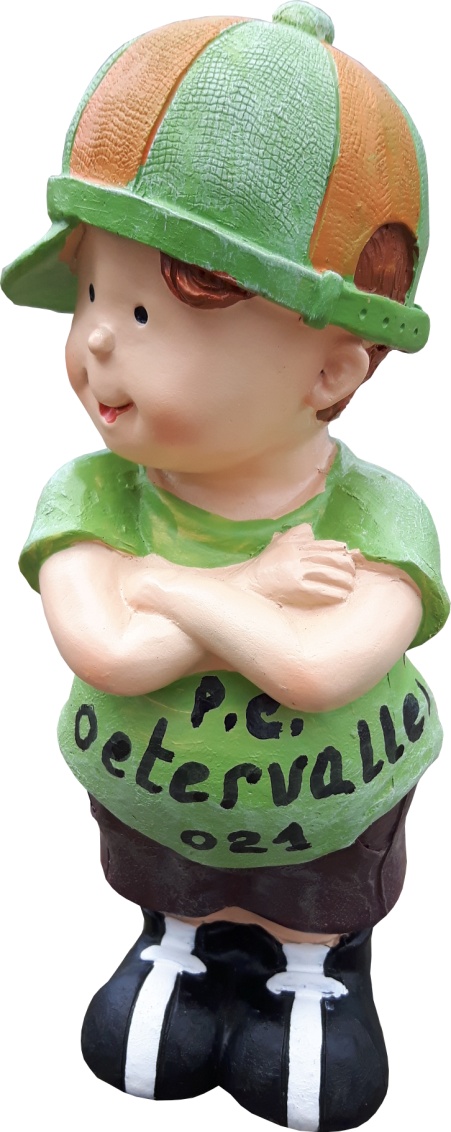 Zondag 22-07-2018ZomertornooiDoubletten 4 rondenDame/HeerAanvang tornooi:	13.30 uInschrijven tot: 13.15 uMixen toegelaten.1/3 ontvangt geldprijs.inschrijving = € 5 p/pOp de terreinen van p.c.OetervalleiRiekskensstraat 8 3960 BreeInfo: Maurissen Ivo 0477/853173